Publicado en  el 14/04/2014 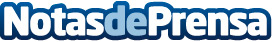 Repsol incorporó a su plantilla a más de un millar de trabajadores en 2013Repsol incorporó a su plantilla a 1.062 personas durante el pasado año, de los que un 49% fueron mujeres.Datos de contacto:REPSOLNota de prensa publicada en: https://www.notasdeprensa.es/repsol-incorporo-a-su-plantilla-a-mas-de-un_1 Categorias: Recursos humanos Otras Industrias http://www.notasdeprensa.es